2 класс: Повторить построение интервала "секунда" https://www.youtube.com/watch?v=s0qol3YUmMs&feature=emb_logohttps://www.youtube.com/watch?v=ui9nbOCJIU0&feature=emb_logoРабочая тетрадь стр.18 №12,13Играть на фортепиано м2 , б2 от всех белых и черных клавиш и слушать. №25,26 анализировать, петь с дирижированием.3 класс: повторить правило построения интервалов: «кварта», «квинта».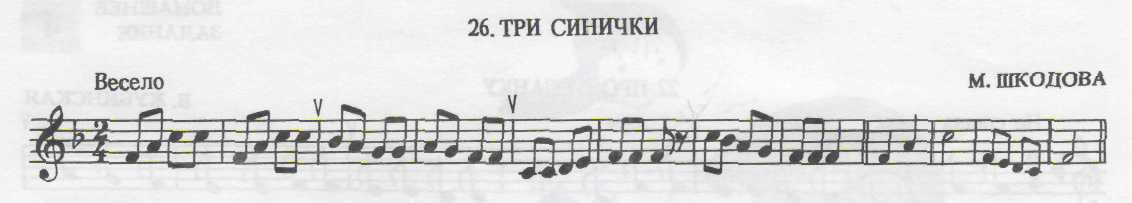 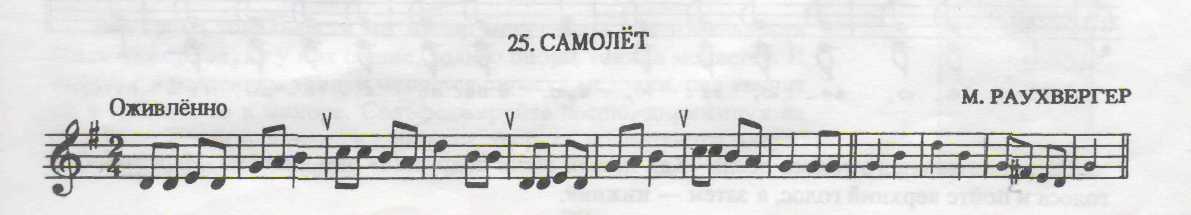 https://yandex.ru/video/preview?text=видео%20на%20ютубе%20кварта%20квинта%20в%20ДШИ&path=wizard&parent-reqid=1605007594460197-1716004727259459087900108-production-app-host-sas-web-yp-1&wiz_type=vital&filmId=13919275745056009187Выполнить тестовое задание:https://www.youtube.com/watch?v=n7z3BWQPKFM&feature=emb_logoИграть ч4 , ч5 от всех белых и черных клавиш и слушать.Рабочая тетрадь: стр.15 (5 строчка)№54 анализировать, петь с дирижированием. 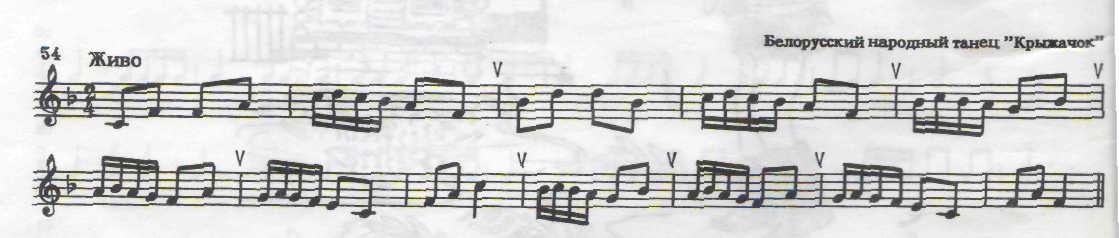 5 класс: повторить S3 с обращением и разрешениемhttps://www.youtube.com/watch?v=FgRqRtyPMnU&feature=emb_logoПостроить в тональностях Фа мажор, Соль мажор, Ля бемоль мажор:T3 – S6/4 – T3T6/4 – S3 – D6 – T3T3 – T6 – S3 – S6 – T6/4 T3 – S6 – D6 – T3Анализировать, петь с дирижированием:  №165 и 167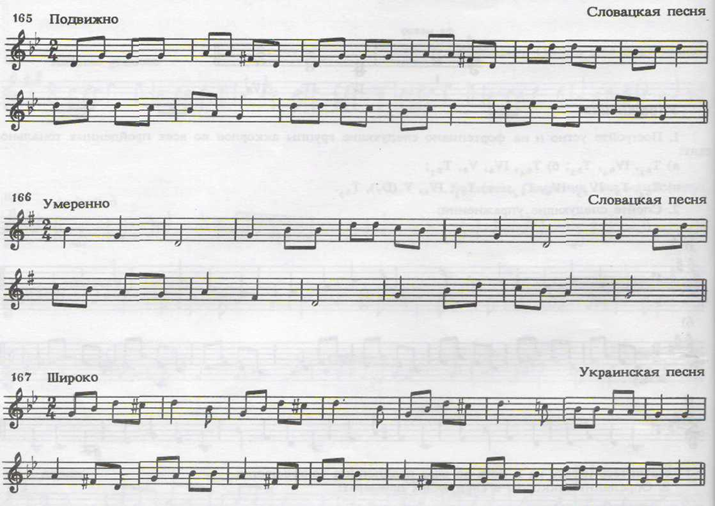 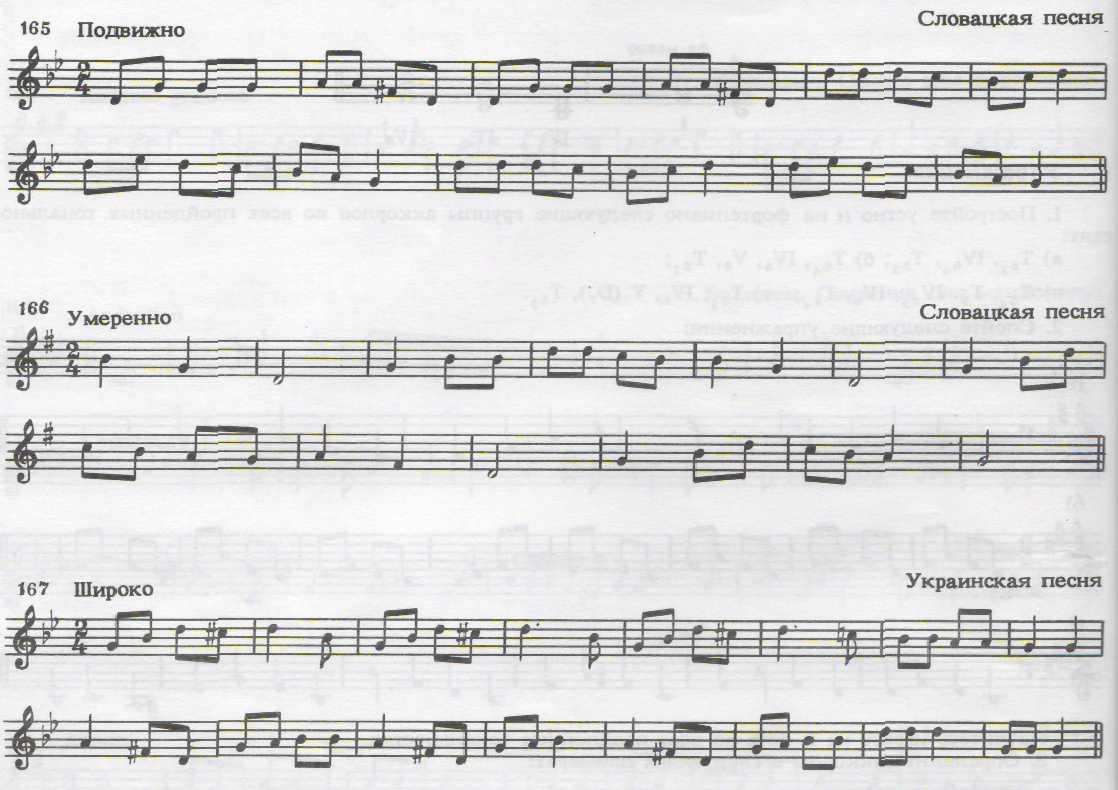 